Scenariusz zajęć zdalnych dla dzieci 4-letnichOpracowanie: nauczyciele wychowania przedszkolnego SPP w WolanowieTemat zajęć: Kolorowa łąkaGrupa: 4- latkiData: 19.05.2020Cele ogólne:wzmacnianie więzi rodzinnychrozwijanie mowywymienia owady mieszkające na łącekształtowanie umiejętności liczenia rozwijanie sprawności manualnejrozwijanie poczucia rytmuCele szczegółowe- dziecko:swobodnie wypowiada się na określony tematodpowiada na pytania potrafi podać nazwy obrazkówwyraża muzykę ruchemprawidłowo reaguje na zmiany tempa, dynamiki, rejestru, nastroju utworuRealizacja zadań zgodna z podstawą programową.Kompetencje kluczowe: Porozumiewanie się w języku ojczystym:wypowiadanie się na temat owadów na łącerozumienie i wykonywanie poleceń Kompetencje matematyczne:przelicza w zakresie 5porównywanie liczebności zbiorówUmiejętność uczenia się:odwoływanie się do doświadczeń i posiadanej wiedzyMetody pracy:–	czynne: ćwiczeń, zadań stawianych dziecku oraz kierowania własną działalnością–	słowne: żywego słowa, rozmowa kierowana, objaśnienia i instrukcjeFormy pracy: indywidualna Środki dydaktyczne:Obrazek łąki pełnej owadów Karta pracy, cz. 2, s. 42.  (załącznik 1), książka s. 55 (załącznik 2), obrazek łączki  karta pracy, cz. 2, s. 43 (załącznik 3) kredki, chusteczki lub papierowe serwetki, utwór A. Vivaldiego Cztery pory roku. Wiosna-link do strony (załącznik 4), odtwarzacz z głośnikami.Przebieg zajęć:Ćwiczenia w liczeniu- łąka pełna owadów. (załącznik 1).Dziecko ogląda obrazek w książce przedstawiający łąkę. Odszukuje we wkładce naklejki pszczół. Przelicza owady ( 5 pszczół) i nakleja je na obrazek, na którym jest łąka. Przelicza również motyle narysowane w książce i porównuje czego jest więcej czy pszczół czy motyli. Czytanie tekstu wyrazowo-obrazkowego. (załącznik 2)Dziecko czyta tekst razem z osobą dorosłą. Rodzic czyta wyrazy, a dziecko podaje nazwy obrazków.  Rodzic zadaje pytania dziecku dotyczące przeczytanej treści:− Gdzie wybrały się dzieci?− Jakie ptaki zobaczyły?− Jakie zobaczyły owady?− Czyj kopiec widziały?− Jakie kwiaty zrywały dzieci?− Co jeszcze robiły na łące?Nazywanie zwierząt i kwiatów przedstawionych na obrazku oraz przeliczanie ich (załącznik 3)Dziecko ogląda obrazek w książce korzystając z kredek kończy kolorowanie obrazka łąki. Następnie nazywa zamieszczone zwierzęta ( motyl, pszczoła, dwie biedronki) i kwiaty ( chaber, mak, rumianek) oraz je  przelicza. Improwizacje ruchowe z chustkami lub papierowymi serwetkami przy utworze A. Vivaldiego Cztery pory roku. Wiosna (załącznik 4)Dziecko dostaje chusteczkę lub papierową serwetkę. Rodzic puszcza dziecku muzykę- utwór A. Vivaldiego Cztery pory roku- Wiosna na laptopie lub telefonie bądź odtwarzaczu z głośnikami. Dziecko słysząc muzykę próbuje improwizować ruchem do granego utworu. Dziecko samo dobiera sposób poruszania się, tańczenia z chustką do poszczególnych dźwięków muzyki (przy pomocy rodzica, jeśli zajdzie taka potrzeba). EwaluacjaRozmowa rodzica z dzieckiem na temat przeprowadzonych zajęć. Podziękowanie dziecku za wspólną zabawę. Pochwalenie dziecka i zachęcenie go do dalszej pracy.Załącznik 1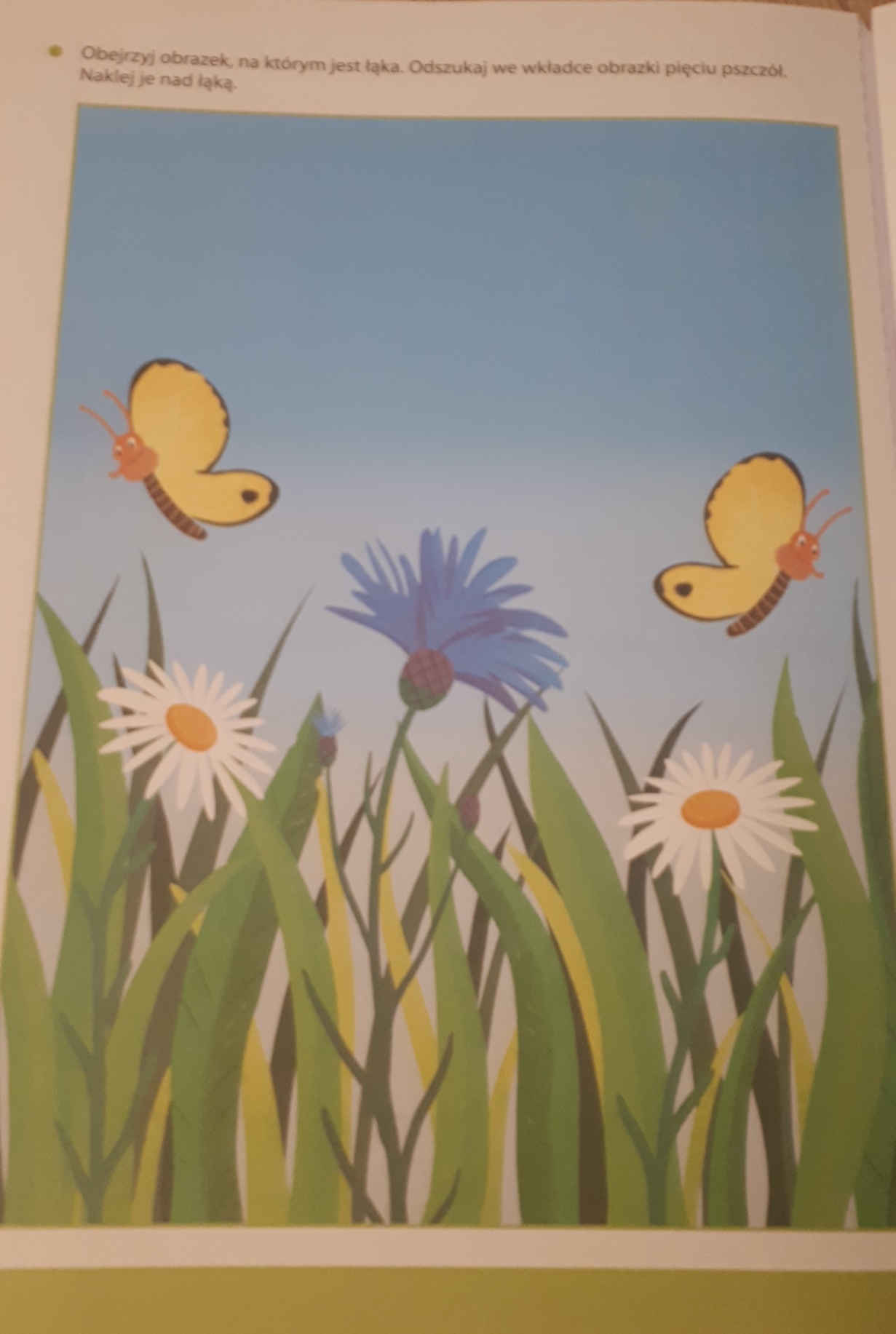 Załącznik 2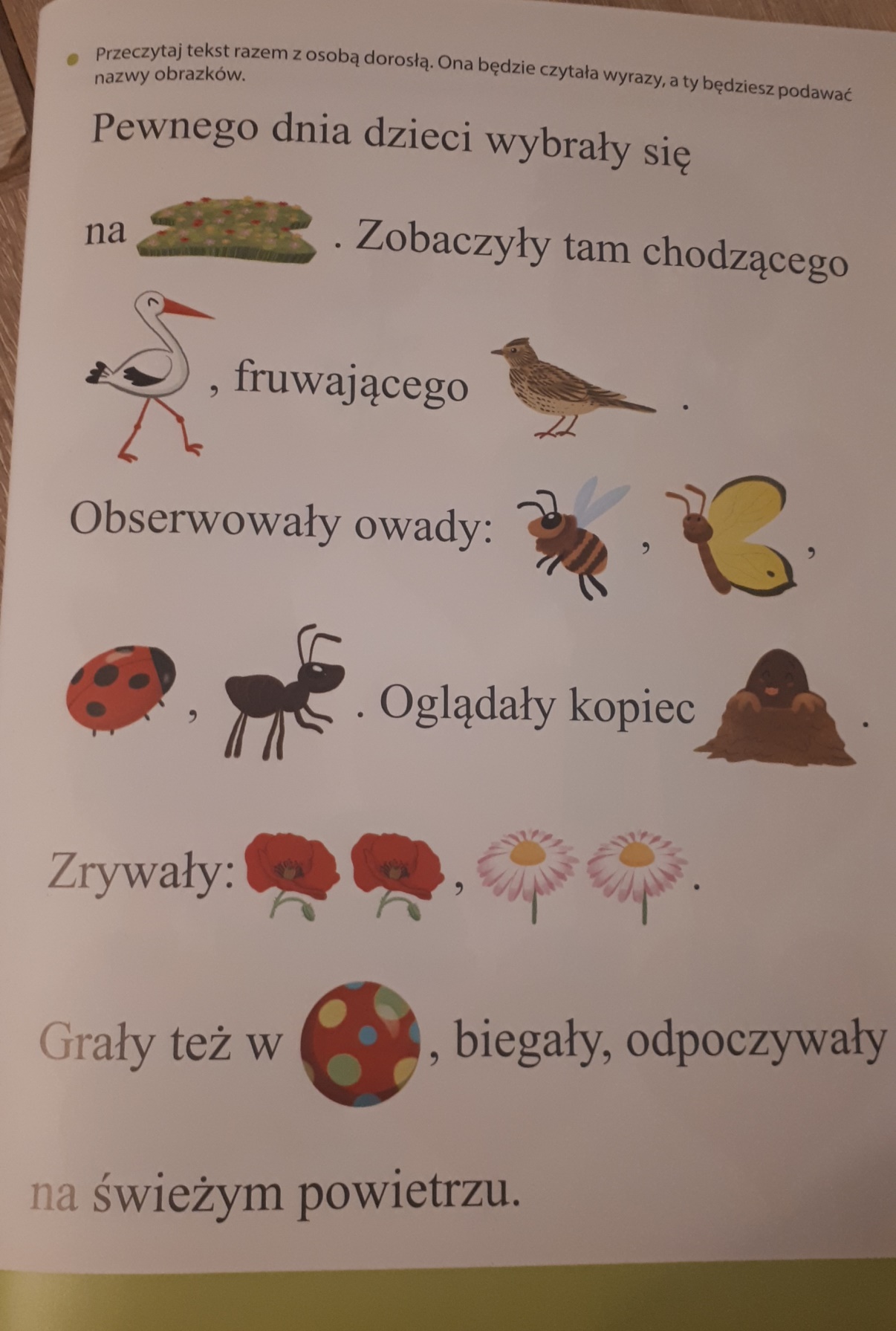 Załącznik 3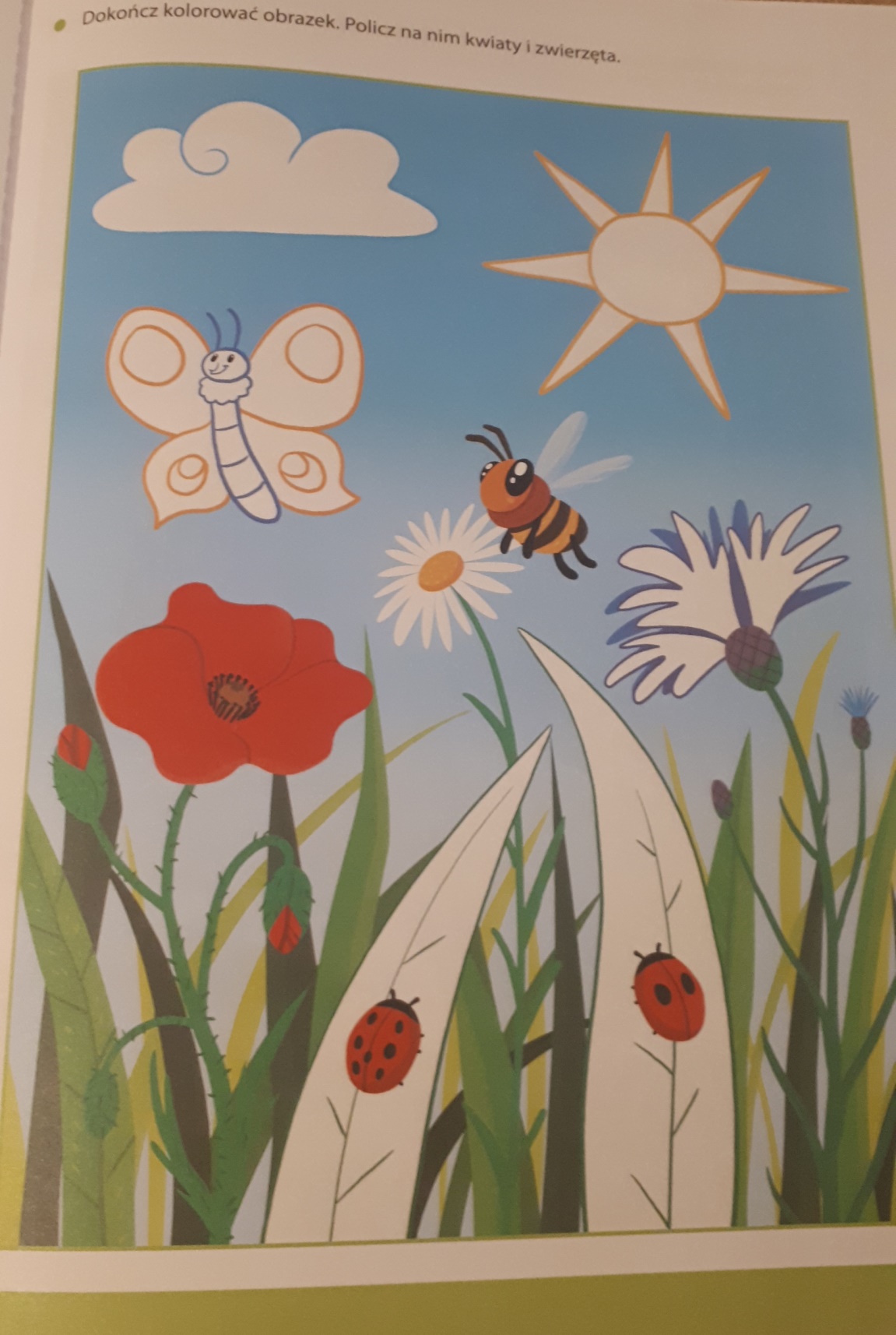 Załącznik 4 https://chomikuj.pl/zarlaczka/Vivaldi/Cztery+pory+roku/1Vivaldi+-+Cztery+pory+roku+-+Wiosna,440295609.mp3(audio) 